ПРОЕКТ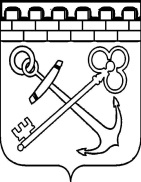 КОМИТЕТ ПО ПЕЧАТИ ЛЕНИНГРАДСКОЙ ОБЛАСТИПРИКАЗО внесении изменения в Приказ Комитета по печати Ленинградской области 
от 20.11.2019 № 12 «Об утверждении состава комиссии по соблюдению требований к служебному поведению государственных гражданских служащих Ленинградской области и урегулированию конфликта интересов в Комитете
 по печати Ленинградской области и утверждении порядка ее работы»В целях приведения нормативных правовых актов Комитета по печати Ленинградской области в соответствие с действующим законодательством приказываю:1. Внести изменение в приложение 1 к приказу Комитета по печати Ленинградской области от 20.11.2019 № 12 «Об утверждении состава комиссии 
по соблюдению требований к служебному поведению государственных гражданских служащих Ленинградской области и урегулированию конфликта интересов в Комитете по печати Ленинградской области и утверждении порядка 
ее работы», изложив абзац второй в следующей редакции:«Заместитель председателя Комитета по печати Ленинградской области – начальник отдела правового, финансового обеспечения и государственного заказа».2. Контроль за исполнением настоящего приказа оставляю за собой.Председатель Комитета по печатиЛенинградской области                                                                             К.Н. Визирякинот «___» ___________2021 года№ ___